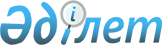 О рейтинговой системе деятельности акимов областей и г.Алматы по проведению реформ в регионах
					
			Утративший силу
			
			
		
					Постановление Правительства Республики Казахстан от 21 мая 1996 г. N 620. Утратило силу - постановлением Правительства РК от 13 января 2000 г. N 62 ~P000062.

      В целях осуществления систематического мониторинга социально-экономического развития в регионах страны, а также оценки деятельности акимов областей и г.Алматы Правительство Республики Казахстан постановляет: 

      1. Утвердить прилагаемое Положение о внедрении рейтинговой системы деятельности акимов областей и г. Алматы по проведению реформ в регионах. 

      Одобрить перечень показателей для определения рейтинга акимов областей и г.Алматы (приложение). 

      2. Ввести рейтинговую систему деятельности акимов областей и г.Алматы, начиная с итогов II квартала 1996 года. 

      3. Министерству экономики Республики Казахстан в десятидневный срок внести в Правительство Республики Казахстан предложения по персональному составу Межведомственной комиссии для рейтинговой системы деятельности акимов областей и г.Алматы (далее - Межведомственная комиссия). 

      4. Местным исполнительным органам Республики Казахстан в месячный срок разработать и представить в Министерство экономики Республики Казахстан годовые прогнозные показатели социально-экономического развития с разбивкой по месяцам согласно установленным Министерством экономики Республики Казахстан формам, а министерствам, государственным комитетам и иным центральным исполнительным органам Республики Казахстан - в разрезе областей и г. Алматы. 

      5. Министерству экономики Республики Казахстан на основе представленных прогнозных показателей регионов в 3-недельный срок подготовить и представить на рассмотрение Межведомственной комиссии окончательный вариант годовых прогнозных показателей социально-экономического развития областей и г.Алматы согласно установленной Министерством экономики Республики Казахстан форме. 

      6. Установить, что полученные прогнозные показатели регионов рассматриваются Межведомственной комиссией совместно с аппаратом акимов областей и г.Алматы, которая производит оценку и при необходимости по согласованию с местными органами управления корректирует их прогнозные показатели с учетом принятого республиканского годового прогноза производства продукции (работ, услуг), изменения цен и тарифов. Согласованный вариант прогнозных показателей регионов оформляется протоколом Межведомственной комиссии и представляется на рассмотрение и одобрение в Правительство Республики Казахстан. 

      7. Методическое руководство разработкой годовых прогнозных показателей социально-экономического развития регионов и проведение работ по определению рейтинга акимов областей и г. Алматы возложить на Министерство экономики Республики Казахстан. 

      8. Министерствам, государственным комитетам, иным центральным и местным исполнительным органам Республики Казахстан обеспечить своевременное представление информации для проведения анализа и оценки экономического положения в регионах республики в соответствии с утвержденным Положением. 

      9. Контроль за исполнением настоящего постановления возложить на Отдел территориального развития Аппарата Правительства и Министерство экономики Республики Казахстан. 

 

     Премьер-Министр     Республики Казахстан

                                            УТВЕРЖДЕНО                                  постановлением Правительства                                      Республики Казахстан                                    от 21 мая 1996 г. N 620 



 

                           П О Л О Ж Е Н И Е 



 

         о внедрении рейтинговой системы деятельности акимов 

         областей и г.Алматы по проведению реформ в регионах 



 

      Настоящее Положение определяет организационные и методологические основы и механизм проведения экономического мониторинга в регионах республики. 



 

                          I. Общие положения 



 

      1. Рейтинговая система деятельности акимов областей и г. Алматы по проведению реформ в регионах представляет собой инструмент, содержащий статистический аппарат и важнейшие целевые показатели социально-экономического развития регионов. 

      2. Основной целью введения данной рейтинговой системы является осуществление мониторинга социально-экономического состояния областей и г. Алматы. 

      3. В качестве инструмента для проведения расчетов и определения рейтинга акимов областей и г. Алматы по проведению реформ в регионах использован метод ранговой статистики. Расчеты проводятся в соответствии с перечнем важнейших индикаторов, характеризующих состояние реформ в регионах (приложение) с месячной периодичностью. При этом в расчетах, кроме отчетных данных, используются их прогнозные величины. 



 

          II. Порядок разработки и согласования нормативных 

                  (прогнозных) показателей регионов 



 

      4. Аппараты акимов областей и г.Алматы в сроки, определенные Министерством экономики Республики Казахстан, готовят и представляют ему прогнозные показатели социально-экономического развития регионов согласно установленным Министерством экономики Республики Казахстан формам. 

      Министерства, государственные комитеты и иные центральные исполнительные органы Республики Казахстан в сроки, определенные Министерством экономики Республики Казахстан, разрабатывают и представляют ему в разрезе областей и г.Алматы годовые прогнозные показатели по перечню важнейших индикаторов (приложение) с разбивкой по месяцам в соответствии с установленными Министерством экономики Республики Казахстан формами. 

      5. Министерство экономики Республики Казахстан на основе представленных прогнозных показателей регионов готовит и представляет на рассмотрение Межведомственной комиссии окончательный вариант годовых прогнозных показателей социально-экономического развития областей и г.Алматы согласно установленной им форме. 

      6. Полученные прогнозные показатели регионов рассматриваются Межведомственной комиссией совместно с аппаратами акимов областей и г. Алматы, которая производит оценку и при необходимости по согласованию с местными органами управления корректирует их прогнозные показатели с учетом принятого республиканского годового прогноза производства продукции (работ, услуг), изменения цен и тарифов. Согласованный вариант прогнозных показателей регионов оформляется протоколом Межведомственной комиссии и представляется на рассмотрение и одобрение в Правительство Республики Казахстан. При наличии разногласий по показателям прогнозов регионов Министерство экономики Республики Казахстан готовит соответствующее обоснование и прилагает его к протоколу Межведомственной комиссии. 

      В случае необходимости Межведомственная комиссия имеет право вносить изменения и дополнения в перечень индикаторов, применяемых для рейтинговой системы. 

      7. Акимы областей и г.Алматы могут внести предложения по корректировке утвержденных прогнозных показателей за 30 дней до начала второго полугодия со всеми обоснованиями и расчетами для рассмотрения и принятия решения по ним Межведомственной комиссией. 



 

              III. Порядок представления отчетных данных 

                       для рейтинговой системы 



 

      8. Акимы областей и г.Алматы до 15 числа следующего за отчетным месяца представляют Министерству экономики Республики Казахстан отчетные данные, оформленные в соответствии с установленными Министерством экономики Республики Казахстан формами. 

      9. Министерства и государственные комитеты республики в срок до 15 числа следующего за отчетным месяца представляют Министерству экономики Республики Казахстан в разрезе областей и г.Алматы информацию в соответствии с установленными Министерством экономики Республики Казахстан формами по перечню важнейших индикаторов, характеризующих состояние реформ в регионах. 



 

              IV. Механизм анализа, обобщения информации 

         и определения рейтинга деятельности акимов областей 

             и г. Алматы по проведению реформ в регионах 



 

      10. Рейтинговая система деятельности акимов областей и г.Алматы по проведению реформ в регионах производится Межведомственной комиссией, возглавляемой Министром экономики Республики Казахстан или его заместителем. В состав Межведомственной комиссии входят первые руководители министерств, государственных комитетов и иных центральных исполнительных органов Республики Казахстан по согласованию, а также руководители отделов Аппарата Правительства. 

      Персональный состав Межведомственной комиссии определяется в соответствии с характером индикаторов, включенных в систему по определению рейтингов регионов. При этом включение в состав Межведомственной комиссии представителя руководящего аппарата Государственного комитета Республики Казахстан по статистике и анализу является обязательным. 

      Регламент работы Межведомственной комиссии по рассмотрению итогов работы акимов областей и г.Алматы утверждается ее председателем. 

      11. Министерство экономики Республики Казахстан на основе представленной информации в соответствии с разделами 2 и 3 настоящего Положения производит расчеты по определению рейтинга акимов областей и г.Алматы, оценивает экономическую ситуацию в регионах и в недельный срок представляет материалы на рассмотрение Межведомственной комиссии. 

      12. Межведомственная комиссия рассматривает представленные материалы, производит оценку работы акимов областей и г. Алматы и вносит в установленном порядке на рассмотрение в Правительство Республики Казахстан. 

 

                                            Приложение                                  к постановлению Правительства                                      Республики Казахстан                                    от 21 мая 1996 г. N 620 



 

                            П Е Р Е Ч Е Н Ь                важнейших индикаторов, характеризующих                    состояние реформ в регионах-------------------------------------------------------------------- N !              Показатель            !     Ответственные зап/п!                                    !---------------------------   !                                    !  прогноз    ! отчетную   !                                    !             ! информацию--------------------------------------------------------------------            I. Основные показатели 1. Объем промышленной продукции (работ,  Акимы        Госкомстат    услуг) в действующих ценах (млн.      областей и    тенге)                                г.Алматы,                                          Минэкономики 2. Индекс физического объема промышленной   То же        То же    продукции, исходя из натуральных    показателей в сопоставимых ценах    1994 года 3. Продукция сельского хозяйства (в      Минсельхоз   Госкомстат,    сопоставимых ценах 1994 года) к                    Минсельхоз    соответствующему месяцу прошлого    года*    Сноска. Показатель определяется расчетным путем. 4. Индекс потребительских цен            Акимы        Госкомстат                                          областей и                                          г.Алматы,                                          Минэкономики 5. Уровень безработицы                   Минтруд      Минтруд 6. Процент исполнения доходов бюджета    Минфин,      Минфин                                          Акимы                                          областей и                                          г.Алматы 7. Удельный вес объема производства в    Акимы        Госкомстат    негосударственном секторе экономики   областей и                                          г.Алматы 8. Задолженность по выплате пенсий и     Минсоцзащиты Минсоцзащиты    пособий                               Акимы                                          областей и                                          и г.Алматы 9. Задолженность по заработной плате     Акимы        Госкомстат,                                          областей и   Минфин                                          г. Алматы10. Дебиторская задолженность, всего      Акимы        Госкомстат11. В том числе просроченная              областей и                                          г.Алматы12. Кредиторская задолженность, всего        То же        То же13. В том числе просроченная                   II. Вспомогательные показатели14. Индекс цен производителей             Акимы        Госкомстат    промышленной продукции                областей и                                          г.Алматы,                                          Минэкономики15. Индекс цен на продовольственные          То же        То же    товары16. Индекс цен на непродовольственные        То же        То же    товары17. Индекс цен на услуги населению           То же        То же18. Процент исполнения местных бюджетов   Минфин,      Минфин    по закрепленным налогам и доходам     Акимы областей                                          и г. Алматы19. Недоимка по платежам в бюджет в          То же        То же    процентах к всего поступившей сумме20. Задолженность по заработной плате в   Акимы        Минфин,    процентах к Фонду оплаты труда        областей и   Госкомстат                                          г.Алматы,                                          Минфин21. Задолженность по заработной плате по  Акимы        Госкомстат    хозяйствующим субъектам               областей и                                          г.Алматы22. Задолженность Пенсионному фонду       Минсоцзащиты Минсоцзащиты    плательщиков страховых взносов23. Задолженность местных бюджетов        Акимы           То же    Пенсионному фонду по возмещению за    областей и    выплаченные детские пособия           г.Алматы24. Коэффициент поступления страховых     То же        То же    взносов на Централизованный счет    Пенсионного фонда
					© 2012. РГП на ПХВ «Институт законодательства и правовой информации Республики Казахстан» Министерства юстиции Республики Казахстан
				